ALLEGATO 2Suggerimenti per ulteriori informazioni.  (dati da tutelare secondo le stesse modalità previste per legge sulla privacy e sui dati sensibili) 1. Come viene abitualmente chiamato/a vostro figlio/a in famiglia? Se ha un nome straniero la pronuncia corretta è: 2. Vostro/a figlio/a ha la conoscenza e/o percezione di: 3. Quali sono, dall’arrivo in famiglia, i legami più significativi sviluppati da vostro/a figlio/a oltre ai  genitori/nonni (es.: cuginetti, fratelli eventuali)?  4. Dall’arrivo in famiglia vostro/a figlio/a ha frequentato/frequenta attività ricreative? NO SI  Quali? ludoteche oratori attività sportive altro  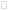 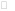 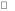 5. Interventi specialistici? NO SI  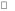 Quali? psicomotricità logopedia ippoterapia musica, musico-terapia altro 6. Come valutate l’atteggiamento prevalente di vostro/a figlio/a di fronte a una nuova esperienza? (Se SI,  valutare su una scala da 1 a 7)1 AVVERTENZE per l’insegnante: Si tratta di situazioni dinamiche, in evoluzione. Può verificarsi che la famiglia non sia in grado  di rispondere, al momento del colloquio iniziale, ad alcune domande (nel caso, ad esempio, di inserimenti recenti) e che queste  vadano poi riprese e completate nel corso dell’anno. 7. Secondo voi vostro/a figlio/a è interessato/a a (valutare ciascun item su una scala da 1 a 7): 8. Secondo voi vostro/a figlio/a preferisce interagire con (valutare su una scala da 1 a 7):2 Focus narrativi  al fine di predisporre la miglior accoglienza del/la bambino/a in classe 1. Dall’arrivo in famiglia quali sono gli interessi prevalenti di vostro/a figlio/a? 2. Nel gioco vostro/a figlio/a predilige giocare da solo 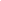 giocare con la presenza prevalente di un adulto giocare ricercando coetanei 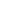 giocare ricercando un ruolo di gioco in gruppo giocare evitando un ruolo di gioco in gruppo 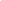 altro       non lo so ancora 3. Nel gioco vostro/a figlio/a di fronte all’insuccesso continua con ostinazione abbandona si ferma e rinuncia chiede aiuto tenta soluzioni accetta suggerimenti diventa reattivo verso gli oggetti diventa reattivo verso le persone altro  non lo so ancora 4. Nel gioco vostro/a figlio/a tende a scambiare i giochi con i coetanei a dividere i giochi con i compagni ad accettare l’aiuto di coetanei ad offrire spontaneamente aiuto ad un compagno a reagire eccessivamente se un compagno non lo aiuta altro  non lo so ancora 5. Ci sono eventuali comportamenti e/o rituali che ritenete utili segnalarci? 6. In riferimento al rapporto con l’alimentazione di vostro/a figlio/a ci sono eventuali aspetti o ritualità che  ritenete utili segnalarci? (usi, gusti, abitudini relative alle proprie origini, accettazione della cultura alimentare Italiana, accettazione della varietà alimentare, capacità e volontà dell’uso delle posate …). 7. In riferimento ad eventuali ansie e relative reazioni/modalità consuete ci sono strategie preventive o di  intervento che ritenete utile segnalare?   8. Qual è la reazione di vostro/a figlio/a di fronte ad un disagio fisico e/o emotivo?        piange      disperato/a      si isola, chiudendosi nel mutismo  si isola, nascondendosi 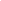  si dondola, si ritrae, nasconde il volto   non piange mai 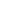  diventa aggressivo/a  tende ad allontanarsi 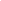  rifiuta il contatto fisico  ricerca il contatto fisico 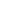  si mostra contrariato/a        altro  9. Se è un bambino adottato internazionalmente, in riferimento al rapporto con la lingua d’origine di  vostro/a figlio/a, ci sono eventuali aspetti che intende segnalarci (rifiuto, utilizzo predominante, usata come  intercalare)? SI No In partequand’è nato/adov’è nato/adove viveva (se arriva da un altro Paese) e dove abita oraessere diventato/a figlio/a attraverso l’adozionedella sua storia passata della storia familiare adottivadel ricordo di legami con figure affettive (affidatari, fratelli …)di essere stato eventualmente scolarizzato/a e del ricordo di legami e figure di riferimento SOCIEVOLE SI NO NON SO  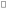  SOCIEVOLE SI NO NON SO   SOCIEVOLE SI NO NON SO   SOCIEVOLE SI NO NON SO   SOCIEVOLE SI NO NON SO   SOCIEVOLE SI NO NON SO   SOCIEVOLE SI NO NON SO   SOCIEVOLE SI NO NON SO   SOCIEVOLE SI NO NON SO  Poco 1 2 3 4 5 6 7 Molto LEADER SI NO NON SO 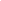 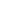 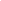 LEADER SI NO NON SO LEADER SI NO NON SO LEADER SI NO NON SO LEADER SI NO NON SO LEADER SI NO NON SO LEADER SI NO NON SO LEADER SI NO NON SO LEADER SI NO NON SO Poco2 3 4 5 6 7 Molto COLLABORATIVO SI NO NON SO 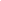 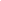 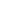 COLLABORATIVO SI NO NON SO COLLABORATIVO SI NO NON SO COLLABORATIVO SI NO NON SO COLLABORATIVO SI NO NON SO COLLABORATIVO SI NO NON SO COLLABORATIVO SI NO NON SO COLLABORATIVO SI NO NON SO COLLABORATIVO SI NO NON SO Poco 1 2 3 4 5 6 7 Molto ISOLATO SI NO NON SO 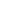 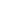 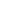 ISOLATO SI NO NON SO ISOLATO SI NO NON SO ISOLATO SI NO NON SO ISOLATO SI NO NON SO ISOLATO SI NO NON SO ISOLATO SI NO NON SO ISOLATO SI NO NON SO ISOLATO SI NO NON SO Poco 1 2 3 4 5 6 7 Molto REATTIVO SI NO NON SO 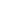 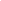 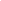 REATTIVO SI NO NON SO REATTIVO SI NO NON SO REATTIVO SI NO NON SO REATTIVO SI NO NON SO REATTIVO SI NO NON SO REATTIVO SI NO NON SO REATTIVO SI NO NON SO REATTIVO SI NO NON SO Poco 1 2 3 4 5 6 7 Molto PASSIVO SI NO NON SO 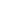 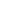 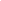 PASSIVO SI NO NON SO PASSIVO SI NO NON SO PASSIVO SI NO NON SO PASSIVO SI NO NON SO PASSIVO SI NO NON SO PASSIVO SI NO NON SO PASSIVO SI NO NON SO PASSIVO SI NO NON SO Poco 1 2 3 4 5 6 7 Molto INDIFFERENTE SI NO NON SO 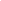 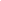 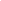 INDIFFERENTE SI NO NON SO INDIFFERENTE SI NO NON SO INDIFFERENTE SI NO NON SO INDIFFERENTE SI NO NON SO INDIFFERENTE SI NO NON SO INDIFFERENTE SI NO NON SO INDIFFERENTE SI NO NON SO INDIFFERENTE SI NO NON SO Poco 1 2 3 4 5 6 7 Molto Conoscere nuovi compagni Conoscere nuovi compagni Conoscere nuovi compagni Conoscere nuovi compagni Conoscere nuovi compagni Conoscere nuovi compagni Conoscere nuovi compagni Conoscere nuovi compagni Conoscere nuovi compagni Poco 1 2 3 4 5 6 7 Molto non so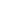 Conoscere nuove maestre Conoscere nuove maestre Conoscere nuove maestre Conoscere nuove maestre Conoscere nuove maestre Conoscere nuove maestre Conoscere nuove maestre Conoscere nuove maestre Conoscere nuove maestre Poco 1 2 3 4 5 6 7 Molto non so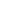 Apprendere nuove conoscenze Apprendere nuove conoscenze Apprendere nuove conoscenze Apprendere nuove conoscenze Apprendere nuove conoscenze Apprendere nuove conoscenze Apprendere nuove conoscenze Apprendere nuove conoscenze Apprendere nuove conoscenze Poco 1 2 3 4 5 6 7 Molto non so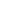 Altro Altro Altro Altro Altro Altro Altro Altro Altro Poco 1 2 3 4 5 6 7 Molto non so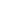 Coetanei SI NO NON SO 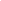 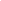 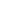 Coetanei SI NO NON SO Coetanei SI NO NON SO Coetanei SI NO NON SO Coetanei SI NO NON SO Coetanei SI NO NON SO Coetanei SI NO NON SO Coetanei SI NO NON SO Coetanei SI NO NON SO Basso 1 2 3 4 5 6 7 Alto Bambini più piccoli SI NO NON SO 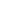 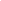 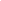 Bambini più piccoli SI NO NON SO Bambini più piccoli SI NO NON SO Bambini più piccoli SI NO NON SO Bambini più piccoli SI NO NON SO Bambini più piccoli SI NO NON SO Bambini più piccoli SI NO NON SO Bambini più piccoli SI NO NON SO Bambini più piccoli SI NO NON SO Basso 1 2 3 4 5 6 7 Alto Bambini più grandi SI NO NON SO 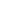 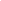 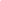 Bambini più grandi SI NO NON SO Bambini più grandi SI NO NON SO Bambini più grandi SI NO NON SO Bambini più grandi SI NO NON SO Bambini più grandi SI NO NON SO Bambini più grandi SI NO NON SO Bambini più grandi SI NO NON SO Bambini più grandi SI NO NON SO Basso 1 2 3 4 5 6 7 Alto Adulti SI NO NON SO 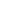 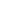 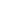 Adulti SI NO NON SO Adulti SI NO NON SO Adulti SI NO NON SO Adulti SI NO NON SO Adulti SI NO NON SO Adulti SI NO NON SO Adulti SI NO NON SO Adulti SI NO NON SO Basso 1 2 3 4 5 6 7 Alto Figure femminili SI NO NON SO 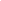 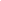 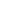 Figure femminili SI NO NON SO Figure femminili SI NO NON SO Figure femminili SI NO NON SO Figure femminili SI NO NON SO Figure femminili SI NO NON SO Figure femminili SI NO NON SO Figure femminili SI NO NON SO Figure femminili SI NO NON SO Basso 1 2 3 4 5 6 7 Alto Figure maschili SI NO NON SO 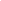 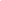 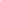 Figure maschili SI NO NON SO Figure maschili SI NO NON SO Figure maschili SI NO NON SO Figure maschili SI NO NON SO Figure maschili SI NO NON SO Figure maschili SI NO NON SO Figure maschili SI NO NON SO Figure maschili SI NO NON SO Basso 1 2 3 4 5 6 7 Alto Data di compilazione: Presenti: